Управление земельных отношений Администрации Талдомского муниципального района Московской области просит Вас дать информационное сообщение следующего содержания:Управление земельных отношений Администрации Талдомского муниципального района Московской области извещает о результате проведения публичных слушаний администрацией сельского поселения Темповое Талдомского муниципального района Московской области 13.10.2016г. по вопросу включения в границы населенного пункта д. Зятьково, Талдомского р-на, Московской области земельного участка площадью 80 000 кв.м., с кадастровым номером 50:0160040124:4, расположенного по адресу: Московская область, Талдомский район, около д. Зятьково, с видом разрешенного использования – для ведения садоводства  находящегося в собственности гр. Латыновой Е.В.Принято решение включить в границы населенного пункта д. Зятьково, Талдомского р-на, Московской области земельный участок с кадастровым номером 50:0160040124:4.Начальник Управления земельных отношений		                       Н.Н. НикитухинИсп. Качан В.ВТел. 8(49620) 4-13-61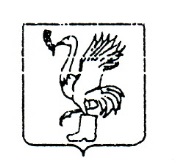 АДМИНИСТРАЦИЯ ТАЛДОМСКОГО МУНИЦИПАЛЬНОГО РАЙОНАМОСКОВСКОЙ ОБЛАСТИ
       Телефон: 3-33-27                                 . Талдом, пл. К. Маркса, 12______________№___________   Редакция районной газеты «Заря»АДМИНИСТРАЦИЯ ТАЛДОМСКОГО МУНИЦИПАЛЬНОГО РАЙОНАМОСКОВСКОЙ ОБЛАСТИ
       Телефон: 3-33-27                                 . Талдом, пл. К. Маркса, 12______________№___________   Редакция районной газеты «Заря»